Project LeaderProven Project Management, Sourcing & Logistics excellenceI am a result oriented & experienced project director skilled in project management, sourcing, logistics, quality assurance, liaising and team management. Over a career of more than 30+ years in this space, I have worked across multiple organizations in India and the Middle East. Have gained significant experience in handling the project management aspect for all scales of projects, both small and large. Have also gained expertise in handling the complete responsibility for each project from taking over from sales to client remittances. Have also become proficient in handling sourcing and logistics related work. Have become adept in handling construction activities at all the stages of construction. Am an instinctive leader, capable of attracting, developing and retaining high-performance team members. As a result of my hard work & dedication, have currently been given the responsibility to manage multiple projects as the project manager for GE Water & Process Technologies in Dubai, UAE. Key Areas of ImpactGE Water & Process Technologies ME FZE, Project Manager-MEA, Jebel Ali, Dubai, UAE 		              Feb ’05 - Oct ‘16GE Water & Process Technologies is the world leader in providing total solutions for water & wastewater treatment. It has own manufacturing facilities for Reverse Osmosis Membranes, MBR Modules and Chemicals required for the treatment of water. Key DeliverablesResponsible for project execution of Seawater, Brackish Water Desalination, Electro-deionization and Wastewater Treatment (MBR) plants in Middle East & Africa. The ERP used for Project execution was SAP.Assuming complete responsibility of the projects from taking over from Sales to remittance to the customerGaining in-depth experience in Construction, Logistics, Sourcing, Quality and SAP.Supervising the various stages of construction for projects, visiting various sites, ensuring that the various parts of the project are progressingLiaising with various departments not only internally like Engineering, Finance, Customer Service, Sourcing, Logistics but also externally with Sub-contractors, Client & Consultant. Managing the project’s schedule and budget, commissioning of the project, handing over to the client and taking their feedback on the execution for the lessons learntHandled construction activities including preparation of budget, site mobilization, planning, coordination with Engineering, liaising with consultant/client, scheduling, preparation of progress reports for client, installation, site fabrication, negotiating with sub-contractors, maintaining quality as per specifications, etc.Maintain P&L account of each project through SAP and keep the stake holders informed.Lootah Industries, Manager - Utilities, Ajman, UAE 							               Jul ’04 - Feb ’05Lootah Industries is a leading firm that deals with the civil construction work, manufacturing of Steel & Aluminium profiles, Ready-mix, trading activities, construction of buildings, purchase / sale / renting of residential and commercial properties and land within the UAE. Key DeliverablesResponsible for Project execution and maintenance of Sewage Treatment Plants & Reverse Osmosis Plants in the country, where the company sites were being constructed.Performed maintenance of Sewage & Desalination Plants running in the plant sitesConducted regular visits to ensure smooth running of the plantsHandled preparation of budget and schedule, took approval from management, coordinated with different departments internally, handled sourcing of plants and managed logistics OMAN WATER TREATMENT Co. SAOC, Engineer – Projects, Rusayl, Sultanate of Oman 			               Dec ’01 - Jul ’04Oman Water Treatment Company SAOC (OWATCO) is engaged in the design, engineering and construction of Water and Wastewater Treatment Plants and Trading of all equipments related to Water & Waste Water Treatment Plants. OWATCO belongs to the Al Riyami Group, a leading group in the field of water engineering in Oman.Key DeliverablesResponsible for Project execution of Sewage Treatment for Ministry of Rural Municipalities and Environment, Demineralization Plants and Reverse Osmosis Plants for Ministry of Water & ElectricityEnsured that engineering was done as per the Tender SpecificationStarted the fabrication of Reverse Osmosis and Sewage Treatment Plant Skids in the Fabrication shopCoordinated with the Ministry and Consultant on the inspection of site and skids before shipping them to siteMobilized site, initiated installation, sourced the local goods, started-up the plant and handed over to the AuthoritiesNEEMTECH, Engineer – Water Projects, Dubai, UAE 							              Jan ’98 - Dec ’01Neemtech Environmental Consultants in Dubai, Jebel Ali, Abu Dhabi provides Remediation, Asset & Waste management, Fire Safety, HAZID, HAZOP, GHG, Emissions Inventory, Air Quality and Sustainability serviceKey DeliverablesResponsible for marketing & execution of water, wastewater, sewage treatment and reverse Osmosis Plants in UAELiaised with customers and consultants on the ongoing projectsConducted site mobilization, coordinated with sub-contractors, sourced installation materials locally and monitored sites continuously, commissioned and handed over the plants to customersProvided solutions to the customers on wastewater treatment methods to meet the effluent discharge standards of various Govt. AuthoritiesKIRLOSKAR AAF LTD., Deputy Manager – Water Projects, Bangalore, India 				             Feb ’94 - Dec ’97Key DeliverablesResponsible for the following:Execution of water & wastewater treatment projects in India Project planning & monitoring, fabrication of structures, inspection, erection, preparation of funds-flow, project schedules, billing schedules, invoicing, turnover, site work, liaise with client / consultant / contractors, contract management, etc. Handled testing & commissioning of the plant as a total package & handing over to the clientConducted frequent site visits to meet the customers and consultants at siteMaintained the documentation as per ISO Manual as well as tender specificationProved instrumental in ISO certification of the companyOtto India Ltd., Senior Engineer – Construction, Calcutta, India 				                             Aug ’87 - Feb ’94Key DeliverablesResponsible for fabrication, inspection, erection, testing & commissioning of structures and equipment related to the Steel Plant industryLiaised with client / consultant / contractors, performed invoicing as per billing schedule, coordinated work from site and conducted site managementWorked on structures which include chimneys, silos, exhaust ducts, scrubbers, scrubbers, storage tanks, light pressure vessels, building structures, pipe trestles, etc. Equipment include material handling systems, hydraulic equipment, dampers, fans, presses, crushers, and equipment having refractory & thermal insulation.Performed testing & commissioning of the plant as a total package & handing over to the client Maintained documentation as per ISO manualHindustan Motors Ltd., Engineer – Production Engineering, INDIA 				                            Dec ’85 - Aug ’87Hindustan Motors is an Indian automotive manufacturer based in Hindmotor, West Bengal, India. It is a part of the Birla Technical Services industrial group. The company was the largest car manufacturer in India.Key DeliverablesResponsible for design & engineering of Stampings and forging Dies in Forge Plant.Advised Die-shop on planning & fabrication of Dies for taking try outs of Stampings of automobile components, both old and new.Worked on raw material optimization while designing and taking try outsRavi RAVI.310029@2freemail.com 	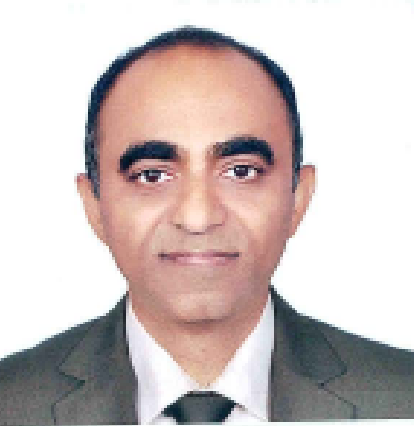 Project ManagementCoordinationSchedule PreparationSourcingLogisticsQuality AssuranceConstruction SupervisionMaintenanceBudget PreparationWater TreatmentSAPPrimaveraORGANIZATIONAL EXPERIENCEEDUCATIONBachelors:B.Tech. in Mechanical EngineeringJawaharlal Nehru Technological University, Kakinada, INDIA1985 COURSES & CERTIFICATIONSProject Management Program | Kirloskar Institute of Advanced Management Institute, Harihar, INDIA | 1995Internal Quality Auditor | IIQ Systems Pvt. Ltd., Bangalore, INDIA | 1997 Chartered Engineer | The Institute of Engineers (India), Calcultta, INDIA | 2001 Influencing Skills at GE | Florence Learning Centre of GE, GE Oil & Gas, Dubai, UNITED ARAB EMIRATES | 2009 Presentation Skills at GE | Florence Learning Centre of GE, GE Oil & Gas, Dubai, UNITED ARAB EMIRATES | 2009 Supplier Regulatory Guidelines Certification | General Electric, Dubai, UNITED ARAB EMIRATES | 2012 Six Sigma Training | GE | 2013 Member of The Institute of Engineers (India) | 2000Project Management Professional (Ongoing) | PMI | 2017ADDITIONAL INFORMATION